 SEMESTER LEARNING PLAN  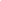 Padang, juli  2017                                                                                                      Editorial Date     Head of Learning Center  Yeka Hendriyani, S.Kom., M.Kom   NIP. 198405202010122003CoursesCoursesCourse CodeField CourseField CourseCreditsSemester  inEditorial DateEditorial DateVisual ProgrammingVisual ProgrammingTIK199Required courseRequired course 2 Credits  (Practice)4 Juli 2017Juli 2017Authorization Authorization Lecturer TeamLecturer TeamLecturer TeamCourses CoordinatorHead of Learning CenterHead of Learning CenterHead of Learning CenterAuthorization Authorization Yeka Hendriyani, S.Kom., M.KomRizkayeni Marta, S.Pd, M.Pd.T.Yeka Hendriyani, S.Kom., M.KomRizkayeni Marta, S.Pd, M.Pd.T.Yeka Hendriyani, S.Kom., M.KomRizkayeni Marta, S.Pd, M.Pd.T.Yeka Hendriyani, S.Kom., M.KomNIP. 198405202010122003Ahmaddul Hadi, S.Pd,M.KomNIP. 197612092005011003Ahmaddul Hadi, S.Pd,M.KomNIP. 197612092005011003Ahmaddul Hadi, S.Pd,M.KomNIP. 197612092005011003Learning Outcomes (LO)Learning Outcomes (LO)- UniversityLearning Outcomes (LO)- UniversityLearning Outcomes (LO)- UniversityLearning Outcomes (LO)- UniversityLearning Outcomes (LO)- UniversityLearning Outcomes (LO)- UniversityLearning Outcomes (LO)- UniversityLearning Outcomes (LO)- UniversityLearning Outcomes (LO)S8Internalizing academic values, norms and ethicsInternalizing academic values, norms and ethicsInternalizing academic values, norms and ethicsInternalizing academic values, norms and ethicsInternalizing academic values, norms and ethicsInternalizing academic values, norms and ethicsInternalizing academic values, norms and ethicsLearning Outcomes (LO)S9Demonstrate an attitude of responsibility for work in their field of expertise independently.Demonstrate an attitude of responsibility for work in their field of expertise independently.Demonstrate an attitude of responsibility for work in their field of expertise independently.Demonstrate an attitude of responsibility for work in their field of expertise independently.Demonstrate an attitude of responsibility for work in their field of expertise independently.Demonstrate an attitude of responsibility for work in their field of expertise independently.Demonstrate an attitude of responsibility for work in their field of expertise independently.Learning Outcomes (LO)P3Able to formulate various real problems based on concepts related to the field of information and programming.Able to formulate various real problems based on concepts related to the field of information and programming.Able to formulate various real problems based on concepts related to the field of information and programming.Able to formulate various real problems based on concepts related to the field of information and programming.Able to formulate various real problems based on concepts related to the field of information and programming.Able to formulate various real problems based on concepts related to the field of information and programming.Able to formulate various real problems based on concepts related to the field of information and programming.Learning Outcomes (LO)KU1Able to apply logical, critical, systematic and innovative thinking in the context of developing or implementing science and technology that pays attention to and applies humanities values by their field of expertise.Able to apply logical, critical, systematic and innovative thinking in the context of developing or implementing science and technology that pays attention to and applies humanities values by their field of expertise.Able to apply logical, critical, systematic and innovative thinking in the context of developing or implementing science and technology that pays attention to and applies humanities values by their field of expertise.Able to apply logical, critical, systematic and innovative thinking in the context of developing or implementing science and technology that pays attention to and applies humanities values by their field of expertise.Able to apply logical, critical, systematic and innovative thinking in the context of developing or implementing science and technology that pays attention to and applies humanities values by their field of expertise.Able to apply logical, critical, systematic and innovative thinking in the context of developing or implementing science and technology that pays attention to and applies humanities values by their field of expertise.Able to apply logical, critical, systematic and innovative thinking in the context of developing or implementing science and technology that pays attention to and applies humanities values by their field of expertise.Learning Outcomes (LO)KU5Able to make decisions appropriately in the context of problem-solving in their area of expertise, based on the results of information and data analysis.Able to make decisions appropriately in the context of problem-solving in their area of expertise, based on the results of information and data analysis.Able to make decisions appropriately in the context of problem-solving in their area of expertise, based on the results of information and data analysis.Able to make decisions appropriately in the context of problem-solving in their area of expertise, based on the results of information and data analysis.Able to make decisions appropriately in the context of problem-solving in their area of expertise, based on the results of information and data analysis.Able to make decisions appropriately in the context of problem-solving in their area of expertise, based on the results of information and data analysis.Able to make decisions appropriately in the context of problem-solving in their area of expertise, based on the results of information and data analysis.Learning Outcomes (LO)KU9Capable of documenting, storing, securing, and recovering data to ensure validity and prevent plagiarismCapable of documenting, storing, securing, and recovering data to ensure validity and prevent plagiarismCapable of documenting, storing, securing, and recovering data to ensure validity and prevent plagiarismCapable of documenting, storing, securing, and recovering data to ensure validity and prevent plagiarismCapable of documenting, storing, securing, and recovering data to ensure validity and prevent plagiarismCapable of documenting, storing, securing, and recovering data to ensure validity and prevent plagiarismCapable of documenting, storing, securing, and recovering data to ensure validity and prevent plagiarismLearning Outcomes (LO)KK1Able to apply information technology to solve real problems in the era of the industrial revolution 4.0.Able to apply information technology to solve real problems in the era of the industrial revolution 4.0.Able to apply information technology to solve real problems in the era of the industrial revolution 4.0.Able to apply information technology to solve real problems in the era of the industrial revolution 4.0.Able to apply information technology to solve real problems in the era of the industrial revolution 4.0.Able to apply information technology to solve real problems in the era of the industrial revolution 4.0.Able to apply information technology to solve real problems in the era of the industrial revolution 4.0.Learning Outcomes (LO)Subject Learning OutcomesSubject Learning OutcomesSubject Learning OutcomesSubject Learning OutcomesSubject Learning OutcomesSubject Learning OutcomesSubject Learning OutcomesSubject Learning OutcomesLearning Outcomes (LO)CPMK1Students can recognize and use basic components in Visual Java, able to create new Projects, Packages and Forms. able to create simple programs with the NetBeans IDE 6.5Students can recognize and use basic components in Visual Java, able to create new Projects, Packages and Forms. able to create simple programs with the NetBeans IDE 6.5Students can recognize and use basic components in Visual Java, able to create new Projects, Packages and Forms. able to create simple programs with the NetBeans IDE 6.5Students can recognize and use basic components in Visual Java, able to create new Projects, Packages and Forms. able to create simple programs with the NetBeans IDE 6.5Students can recognize and use basic components in Visual Java, able to create new Projects, Packages and Forms. able to create simple programs with the NetBeans IDE 6.5Students can recognize and use basic components in Visual Java, able to create new Projects, Packages and Forms. able to create simple programs with the NetBeans IDE 6.5Students can recognize and use basic components in Visual Java, able to create new Projects, Packages and Forms. able to create simple programs with the NetBeans IDE 6.5Learning Outcomes (LO)CPMK2Students can recognize and use basic components in Visual Java (jButton, jTextField, jTextArea)Students can recognize and use basic components in Visual Java (jButton, jTextField, jTextArea)Students can recognize and use basic components in Visual Java (jButton, jTextField, jTextArea)Students can recognize and use basic components in Visual Java (jButton, jTextField, jTextArea)Students can recognize and use basic components in Visual Java (jButton, jTextField, jTextArea)Students can recognize and use basic components in Visual Java (jButton, jTextField, jTextArea)Students can recognize and use basic components in Visual Java (jButton, jTextField, jTextArea)Learning Outcomes (LO)CPMK3Students can recognize and use basic components in Visual Java (jRadioButton, jButtonGroup,Students can recognize and use basic components in Visual Java (jRadioButton, jButtonGroup,Students can recognize and use basic components in Visual Java (jRadioButton, jButtonGroup,Students can recognize and use basic components in Visual Java (jRadioButton, jButtonGroup,Students can recognize and use basic components in Visual Java (jRadioButton, jButtonGroup,Students can recognize and use basic components in Visual Java (jRadioButton, jButtonGroup,Students can recognize and use basic components in Visual Java (jRadioButton, jButtonGroup,Learning Outcomes (LO)CPMK4Students can recognize and use basic components in Visual Java (jComboBox).Students can recognize and use basic components in Visual Java (jComboBox).Students can recognize and use basic components in Visual Java (jComboBox).Students can recognize and use basic components in Visual Java (jComboBox).Students can recognize and use basic components in Visual Java (jComboBox).Students can recognize and use basic components in Visual Java (jComboBox).Students can recognize and use basic components in Visual Java (jComboBox).CPMK5Students can recognize and use basic components in Visual Java (jList).Students can recognize and use basic components in Visual Java (jList).Students can recognize and use basic components in Visual Java (jList).Students can recognize and use basic components in Visual Java (jList).Students can recognize and use basic components in Visual Java (jList).Students can recognize and use basic components in Visual Java (jList).Students can recognize and use basic components in Visual Java (jList).CPMK6Students can create Projects, Packages, and New Forms. And able to create and complete programs using arithmetic operations.Students can create Projects, Packages, and New Forms. And able to create and complete programs using arithmetic operations.Students can create Projects, Packages, and New Forms. And able to create and complete programs using arithmetic operations.Students can create Projects, Packages, and New Forms. And able to create and complete programs using arithmetic operations.Students can create Projects, Packages, and New Forms. And able to create and complete programs using arithmetic operations.Students can create Projects, Packages, and New Forms. And able to create and complete programs using arithmetic operations.Students can create Projects, Packages, and New Forms. And able to create and complete programs using arithmetic operations.CPMK7Students can create and complete programs using all existing components and by existing regulations.Students can create and complete programs using all existing components and by existing regulations.Students can create and complete programs using all existing components and by existing regulations.Students can create and complete programs using all existing components and by existing regulations.Students can create and complete programs using all existing components and by existing regulations.Students can create and complete programs using all existing components and by existing regulations.Students can create and complete programs using all existing components and by existing regulations.CPMK8Students can connect Java with MySQL, Students can save data to MySQL via the NetBeans GUIStudents can connect Java with MySQL, Students can save data to MySQL via the NetBeans GUIStudents can connect Java with MySQL, Students can save data to MySQL via the NetBeans GUIStudents can connect Java with MySQL, Students can save data to MySQL via the NetBeans GUIStudents can connect Java with MySQL, Students can save data to MySQL via the NetBeans GUIStudents can connect Java with MySQL, Students can save data to MySQL via the NetBeans GUIStudents can connect Java with MySQL, Students can save data to MySQL via the NetBeans GUICPMK11Students can create programs that are equipped with a databaseStudents can create programs that are equipped with a databaseStudents can create programs that are equipped with a databaseStudents can create programs that are equipped with a databaseStudents can create programs that are equipped with a databaseStudents can create programs that are equipped with a databaseStudents can create programs that are equipped with a databaseCPMK12Students can make print buttons in the application.Students can make print buttons in the application.Students can make print buttons in the application.Students can make print buttons in the application.Students can make print buttons in the application.Students can make print buttons in the application.Students can make print buttons in the application.CPMK13Students can print data in the application via available printers.Students can print data in the application via available printers.Students can print data in the application via available printers.Students can print data in the application via available printers.Students can print data in the application via available printers.Students can print data in the application via available printers.Students can print data in the application via available printers.CPMK14Students can create multiuser login forms Students can create an admin and user forms in one programStudents can create multiuser login forms Students can create an admin and user forms in one programStudents can create multiuser login forms Students can create an admin and user forms in one programStudents can create multiuser login forms Students can create an admin and user forms in one programStudents can create multiuser login forms Students can create an admin and user forms in one programStudents can create multiuser login forms Students can create an admin and user forms in one programStudents can create multiuser login forms Students can create an admin and user forms in one programCourse DescriptionThis course provides students with an understanding of the concept of visual programming, as well as providing basic skills to use it.This course provides students with an understanding of the concept of visual programming, as well as providing basic skills to use it.This course provides students with an understanding of the concept of visual programming, as well as providing basic skills to use it.This course provides students with an understanding of the concept of visual programming, as well as providing basic skills to use it.This course provides students with an understanding of the concept of visual programming, as well as providing basic skills to use it.This course provides students with an understanding of the concept of visual programming, as well as providing basic skills to use it.This course provides students with an understanding of the concept of visual programming, as well as providing basic skills to use it.This course provides students with an understanding of the concept of visual programming, as well as providing basic skills to use it.Learning materialsGUI with Java NetBeans 6.5Basic Visual ComponentsAdvanced Visual ComponentsJava MySQL connectionProgram With DatabasePrint FilesMultiUser Login Form8.  Executable filesGUI with Java NetBeans 6.5Basic Visual ComponentsAdvanced Visual ComponentsJava MySQL connectionProgram With DatabasePrint FilesMultiUser Login Form8.  Executable filesGUI with Java NetBeans 6.5Basic Visual ComponentsAdvanced Visual ComponentsJava MySQL connectionProgram With DatabasePrint FilesMultiUser Login Form8.  Executable filesGUI with Java NetBeans 6.5Basic Visual ComponentsAdvanced Visual ComponentsJava MySQL connectionProgram With DatabasePrint FilesMultiUser Login Form8.  Executable filesGUI with Java NetBeans 6.5Basic Visual ComponentsAdvanced Visual ComponentsJava MySQL connectionProgram With DatabasePrint FilesMultiUser Login Form8.  Executable filesGUI with Java NetBeans 6.5Basic Visual ComponentsAdvanced Visual ComponentsJava MySQL connectionProgram With DatabasePrint FilesMultiUser Login Form8.  Executable filesGUI with Java NetBeans 6.5Basic Visual ComponentsAdvanced Visual ComponentsJava MySQL connectionProgram With DatabasePrint FilesMultiUser Login Form8.  Executable filesGUI with Java NetBeans 6.5Basic Visual ComponentsAdvanced Visual ComponentsJava MySQL connectionProgram With DatabasePrint FilesMultiUser Login Form8.  Executable filesReferencesCore ReferencesCore ReferencesCore ReferencesCore ReferencesCore ReferencesCore ReferencesCore ReferencesCore ReferencesReferencesWahana Komputer. 2010. Membangun GUI dengan Java Netbeans 6.5. Andi . Yogyakarta. Wahana Komputer. 2010. Pengembangan Aplikasi Database Berbasis JavaDB dengan Netbeans. Andi .YogyakartAlb.V.Dian Sano, 2005. 24 Jam Menguasai HTML, JSP dan MySQL .Andi.Yogyakarta. Ir. Yuniar Supardi, 2002. Semua Bisa Menjadi Programmer Web Java Basic. Elek Media Komputindo. Jakarta.L.N. Harnaningrum, 2009. Algoritma dan Pemrograman Menggunakan Java. Graha Ilmu. Yogyakarta.Rosa A.S, 2010. Modul Pembelajaran Pemrograman Berorientasi Objek. Modula. Bandung.Wahana Komputer. 2010. Membangun GUI dengan Java Netbeans 6.5. Andi . Yogyakarta. Wahana Komputer. 2010. Pengembangan Aplikasi Database Berbasis JavaDB dengan Netbeans. Andi .YogyakartAlb.V.Dian Sano, 2005. 24 Jam Menguasai HTML, JSP dan MySQL .Andi.Yogyakarta. Ir. Yuniar Supardi, 2002. Semua Bisa Menjadi Programmer Web Java Basic. Elek Media Komputindo. Jakarta.L.N. Harnaningrum, 2009. Algoritma dan Pemrograman Menggunakan Java. Graha Ilmu. Yogyakarta.Rosa A.S, 2010. Modul Pembelajaran Pemrograman Berorientasi Objek. Modula. Bandung.Wahana Komputer. 2010. Membangun GUI dengan Java Netbeans 6.5. Andi . Yogyakarta. Wahana Komputer. 2010. Pengembangan Aplikasi Database Berbasis JavaDB dengan Netbeans. Andi .YogyakartAlb.V.Dian Sano, 2005. 24 Jam Menguasai HTML, JSP dan MySQL .Andi.Yogyakarta. Ir. Yuniar Supardi, 2002. Semua Bisa Menjadi Programmer Web Java Basic. Elek Media Komputindo. Jakarta.L.N. Harnaningrum, 2009. Algoritma dan Pemrograman Menggunakan Java. Graha Ilmu. Yogyakarta.Rosa A.S, 2010. Modul Pembelajaran Pemrograman Berorientasi Objek. Modula. Bandung.Wahana Komputer. 2010. Membangun GUI dengan Java Netbeans 6.5. Andi . Yogyakarta. Wahana Komputer. 2010. Pengembangan Aplikasi Database Berbasis JavaDB dengan Netbeans. Andi .YogyakartAlb.V.Dian Sano, 2005. 24 Jam Menguasai HTML, JSP dan MySQL .Andi.Yogyakarta. Ir. Yuniar Supardi, 2002. Semua Bisa Menjadi Programmer Web Java Basic. Elek Media Komputindo. Jakarta.L.N. Harnaningrum, 2009. Algoritma dan Pemrograman Menggunakan Java. Graha Ilmu. Yogyakarta.Rosa A.S, 2010. Modul Pembelajaran Pemrograman Berorientasi Objek. Modula. Bandung.Wahana Komputer. 2010. Membangun GUI dengan Java Netbeans 6.5. Andi . Yogyakarta. Wahana Komputer. 2010. Pengembangan Aplikasi Database Berbasis JavaDB dengan Netbeans. Andi .YogyakartAlb.V.Dian Sano, 2005. 24 Jam Menguasai HTML, JSP dan MySQL .Andi.Yogyakarta. Ir. Yuniar Supardi, 2002. Semua Bisa Menjadi Programmer Web Java Basic. Elek Media Komputindo. Jakarta.L.N. Harnaningrum, 2009. Algoritma dan Pemrograman Menggunakan Java. Graha Ilmu. Yogyakarta.Rosa A.S, 2010. Modul Pembelajaran Pemrograman Berorientasi Objek. Modula. Bandung.Wahana Komputer. 2010. Membangun GUI dengan Java Netbeans 6.5. Andi . Yogyakarta. Wahana Komputer. 2010. Pengembangan Aplikasi Database Berbasis JavaDB dengan Netbeans. Andi .YogyakartAlb.V.Dian Sano, 2005. 24 Jam Menguasai HTML, JSP dan MySQL .Andi.Yogyakarta. Ir. Yuniar Supardi, 2002. Semua Bisa Menjadi Programmer Web Java Basic. Elek Media Komputindo. Jakarta.L.N. Harnaningrum, 2009. Algoritma dan Pemrograman Menggunakan Java. Graha Ilmu. Yogyakarta.Rosa A.S, 2010. Modul Pembelajaran Pemrograman Berorientasi Objek. Modula. Bandung.Wahana Komputer. 2010. Membangun GUI dengan Java Netbeans 6.5. Andi . Yogyakarta. Wahana Komputer. 2010. Pengembangan Aplikasi Database Berbasis JavaDB dengan Netbeans. Andi .YogyakartAlb.V.Dian Sano, 2005. 24 Jam Menguasai HTML, JSP dan MySQL .Andi.Yogyakarta. Ir. Yuniar Supardi, 2002. Semua Bisa Menjadi Programmer Web Java Basic. Elek Media Komputindo. Jakarta.L.N. Harnaningrum, 2009. Algoritma dan Pemrograman Menggunakan Java. Graha Ilmu. Yogyakarta.Rosa A.S, 2010. Modul Pembelajaran Pemrograman Berorientasi Objek. Modula. Bandung.Wahana Komputer. 2010. Membangun GUI dengan Java Netbeans 6.5. Andi . Yogyakarta. Wahana Komputer. 2010. Pengembangan Aplikasi Database Berbasis JavaDB dengan Netbeans. Andi .YogyakartAlb.V.Dian Sano, 2005. 24 Jam Menguasai HTML, JSP dan MySQL .Andi.Yogyakarta. Ir. Yuniar Supardi, 2002. Semua Bisa Menjadi Programmer Web Java Basic. Elek Media Komputindo. Jakarta.L.N. Harnaningrum, 2009. Algoritma dan Pemrograman Menggunakan Java. Graha Ilmu. Yogyakarta.Rosa A.S, 2010. Modul Pembelajaran Pemrograman Berorientasi Objek. Modula. Bandung.Learning MediaSoftware NeedsSoftware NeedsSoftware NeedsHardware NeedsHardware NeedsHardware NeedsHardware NeedsHardware NeedsLearning MediaJava 2 SDK → jdk-1_5_0_07-windows-i586-p.exe)Editor: NetBeans 6.5 and aboveJava 2 SDK → jdk-1_5_0_07-windows-i586-p.exe)Editor: NetBeans 6.5 and aboveJava 2 SDK → jdk-1_5_0_07-windows-i586-p.exe)Editor: NetBeans 6.5 and aboveLaptop, LCD & ProjectorLaptop, LCD & ProjectorLaptop, LCD & ProjectorLaptop, LCD & ProjectorLaptop, LCD & ProjectorLecturerVisual Programming Lecturer TeamVisual Programming Lecturer TeamVisual Programming Lecturer TeamVisual Programming Lecturer TeamVisual Programming Lecturer TeamVisual Programming Lecturer TeamVisual Programming Lecturer TeamVisual Programming Lecturer TeamCourse RequirementsNoNoNoNoNoNoNoNoLecture toSub of Lecture OutcomesSub of Lecture OutcomesAssessment IndicatorsCriteria & Form of AssessmentCriteria & Form of Assessment[ Estimated time]Learning materials [References]Percentage of Assessment (%)Percentage of Assessment (%)Percentage of Assessment (%)(1)(2)(2)(3)(4)(5)(6)(7)(7)(7)1Students can recognize and use basic components in Visual Java, able to create new Projects, Packages and Forms. able to create simple programs with the NetBeans IDE 6.5Students can recognize and use basic components in Visual Java, able to create new Projects, Packages and Forms. able to create simple programs with the NetBeans IDE 6.5a)  The accuracy of using basic visual components in java.b) Accuracy in making skillsc)  Simple programming, and create new Project, Package and Forms with the NetBeans IDE.Criteria:Grading criteria rubricNon-test form:● Practice creating new Project, Package and Form Report  practice;Lectures and Discussions   [TM: 1x(3x100”)]Task-1a: create a simple program to display a bio.Task-1b: create a simple program to activate a key based on the number type.[BT+BM:(1)x(3x70”)]GUI dengan Java NetBeans 6.51010102Students can recognize and use basic components in Visual Java (jButton, jTextField, jTextArea)Students can recognize and use basic components in Visual Java (jButton, jTextField, jTextArea)Accuracy in craftsmanshipprogram and Implementation(jButton, jTextField, jTextArea) onapplication.Criteria:Grading criteria rubricNon-test form:● Practice creating a simple program to change the background colour;● Practice reports;Lectures and Discussions   [TM: 1x (3x100”)]Task-2a: create a simple program to change the background colour.Task-2b: create a simple program using predefined basic visual components.[BT+BM:(1)x(3x70”)]Basic Visual Components1515153Students can recognize and use basic components in Visual Java (jRadioButton, jButtonGroup, jCheckBox, jDateChooser)Students can recognize and use basic components in Visual Java (jRadioButton, jButtonGroup, jCheckBox, jDateChooser)Accuracy in craftsmanshipprogram and Implementation(jRadioButton, jButtonGroup, jCheckBox, jDateChooser) onapplication.Criteria:Grading criteria rubricNon-test form:● Practice making Student Biodata programs using basic visual components;● Practice reports;Lectures and Discussions      [TM: 1x(3x100”)]Task-3: Make a Student Biodata program using predetermined basic visual components. [BT+BM:(1)x(3x70”)]Basic Visual Components1515154Students can recognize and use basic components in Visual Java (jComboBox).Students can recognize and use basic components in Visual Java (jComboBox).Accuracy in craftsmanshipprogram and Implementation(jComboBox) .on application.Criteria:Grading criteria rubricNon-test form:● Practice making the main menu form and linking them to the exercises that have been made.● Practice reports;Lectures and Discussions       [TM: 1x(3x100”)] Task-4a: create the main menu form and link it to the training that has been made.Task-4b: create a form using all the visual components that have been learned; jLable, jTextfield, jRadioButton, jCheckBox, jComboBox, jDateChooser then added 3 jbuttons for print, close, and clear.   [BT+BM:(1)x(3x70”)]Basic Visual Components5555Students can recognize and use basic components in Visual Java (jList).Students can recognize and use basic components in Visual Java (jList).Accuracy in craftsmanshipprogram and Implementation(jList) .onapplication.Criteria:Grading criteria rubricNon-test form:● Practice making forms using all visual components that have been learned and worked on according to their respective creativity.● Practice reports;Lectures and Discussions    [TM: 1x(3x100”)]Task-5: create a form using all visual components that have been studied and worked on according to their respective creativity.   [BT+BM:(1)x(3x70”)]Basic Visual Components6Students can create Projects, Packages, and New Forms. And able to create and complete programs using arithmetic operations.Students can create Projects, Packages, and New Forms. And able to create and complete programs using arithmetic operations.Accuracy in craftsmanshipThe program uses arithmetic operations.Criteria:Grading criteria rubricNon-test form:● Practice making simple programs with predefined input components;● Practice reports;Lectures and Discussions    [TM: 1x(3x100”)]● Task-6a: create a simple program with predefined input components.● Task-6b: create a simple program with predefined input components. [BT+BM:(1+1)x(3x60”)]Arithmetic Operations5557Students can create and complete programs using all existing components and by existing regulations.Students can create and complete programs using all existing components and by existing regulations.Accuracy in Programming Skills by applying all predetermined basic visual components.Criteria:Grading criteria rubricNon-test form:● Practice making a program to calculate pook salary, allowances, overtime pay, and net salary; Practice reports;Lectures and Discussions    [TM: 1x(3x100”)]● Task-7: make a calculation program for pook salary, allowances, overtime pay, and net salary.   [BT+BM:(1)x(3x70”)]Arithmetic Operations1515158Mid-Semester Evaluation: Validating the results of the assessment, evaluating and improving the subsequent learning processMid-Semester Evaluation: Validating the results of the assessment, evaluating and improving the subsequent learning processMid-Semester Evaluation: Validating the results of the assessment, evaluating and improving the subsequent learning processMid-Semester Evaluation: Validating the results of the assessment, evaluating and improving the subsequent learning processMid-Semester Evaluation: Validating the results of the assessment, evaluating and improving the subsequent learning processMid-Semester Evaluation: Validating the results of the assessment, evaluating and improving the subsequent learning process9Students can connect Java with MySQL, Students can save data to MySQL via the NetBeans GUIAccuracy in using database skills in creating applications using Java.The accuracy in connecting java skills with MySQL.c) Accuracy in the skills of storing data to MySQL via the NetBeans GUIAccuracy in using database skills in creating applications using Java.The accuracy in connecting java skills with MySQL.c) Accuracy in the skills of storing data to MySQL via the NetBeans GUICriteria:Grading criteria rubricNon-test form:● Practice creating a java connection program with MySQL; Practice reports;Lectures and Discussions    [TM: 1x(3x70”)]● Task-9: create a java connection program with MySQL.   [BT+BM:(1)x(3x70”)]Java MySQL connection30303010Students can create programs that are equipped with a databaseAccuracy in using database skills in creating applications using Java.The accuracy in connecting java skills with MySQL.Accuracy in the skills of storing data to MySQL via the NetBeans GUIAccuracy in using database skills in creating applications using Java.The accuracy in connecting java skills with MySQL.Accuracy in the skills of storing data to MySQL via the NetBeans GUICriteria:Grading criteria rubricNon-test form:● Practice making programs for futsal field rental with the database.Practice reports;Lectures and Discussions    [TM: 1x(3x100”)]● Task-10: create a program to rent futsal court with the database.   [BT+BM:(1)x(3x70”)]Program With Database11Students can create programs that are equipped with a databaseAccuracy in using database skills in creating applications using Java.The accuracy in connecting java skills with MySQL.Accuracy in the skills of storing data to MySQL via the NetBeans GUIAccuracy in using database skills in creating applications using Java.The accuracy in connecting java skills with MySQL.Accuracy in the skills of storing data to MySQL via the NetBeans GUICriteria:Descriptive rubricTest form:● Presentation of applications madeNon-test form:Project report documentLectures and Discussions    [TM: 1x(3x100”)]Task 11: create a program for leasing futsal courts with a database. [BT+BM:(1)x(3x70”)]Program With Database12Students can create programs that are equipped with a databaseAccuracy in using database skills in creating applications using Java.The accuracy in connecting java skills with MySQL.c) Accuracy in the skills of storing data to MySQL via the NetBeans GUIAccuracy in using database skills in creating applications using Java.The accuracy in connecting java skills with MySQL.c) Accuracy in the skills of storing data to MySQL via the NetBeans GUICriteria:Grading criteria rubricNon-test form:● Practice making programs for futsal field rental with the database. And add 2 jbuttons for Update and Delete;Practice reports;Lectures and Discussions    [TM: 1x(3x100”)]● Task: create a program to rent futsal court with the database. And add 2 jbuttons for Update and Delete. [BT+BM:(1)x(3x70”]Program With Database13Students can make print buttons in the application.Students can print data in the application via available printers. Students can save data in the application in pdf format.Accuracy in the skills of making print buttons in the application.Accuracy in skills to create programs that can print data in the application via the available printers. And save the data in the application in pdf format.Accuracy in the skills of making print buttons in the application.Accuracy in skills to create programs that can print data in the application via the available printers. And save the data in the application in pdf format.Criteria:Grading criteria rubricNon-test form:● Practice adding a print button for each exercise using the database;Practice reports;Lectures and Discussions   [TM: 1x(3x100”)]● Task13: add a print button for each exercise that uses the database. [BT+BM:(1)x(3x70”]Printing Files 14Students can create multiuser login forms Students can create an admin and user forms in one programAccuracy in programming skills equipped with multiuser login.Accuracy in the skills to create an admin and user forms in one programAccuracy in programming skills equipped with multiuser login.Accuracy in the skills to create an admin and user forms in one programCriteria:Grading criteria rubricNon-test form:● Practice creating a new multiuser program whose users consist of an admin and 5 users;Practice reports;Lectures and Discussions   [TM: 1x(3x100”)]● Task 14: create a new multiuser program whose users consist of an admin and 5 users. [BT+BM:(1)x(3x70”]MultiUser Login Form15Students can change the .java existence program to .exe. Students can make the program run without using an editor toolAccuracy in the skills to change the program existence.java to.exe.The accuracy in running the program skills using the tool editorAccuracy in the skills to change the program existence.java to.exe.The accuracy in running the program skills using the tool editorCriteria:Grading criteria rubricNon-test form:● Practice making 3 .exe files from programs that have been completed in the previous job sheet.● Practice reports;Lectures and Discussions   [TM: 1x(3x100”)]Task15: create 3 .exe files from programs that have been completed in the previous job sheet. [BT+BM:(1)x(3x70”]File Executable16Students can design Information Systems with their respective creativity and use all the components that have been learned.Students can load the Information System by using all the components that have been learned. Students can run the Information System they have made.The accuracy in the skills to make a system using all the components that have been learned, and run the system.The accuracy in the skills to make a system using all the components that have been learned, and run the system.Criteria:Grading criteria rubricNon-test form:● The practice of designing an information system consisting of several frames using all the visual components that have been learned. Use the database to hold all the data that has been inputted; Practice reports;Lectures and Discussions    [TM: 1x(3x100”)]Task 16: design an information system consisting of several frames using all the visual components that have been learned. Use the database to store all the data that has been inputted. [BT+BM:(1)x(3x70”]Application creation17Final Semester Evaluation: Validating the final assessment and determining student graduationFinal Semester Evaluation: Validating the final assessment and determining student graduationFinal Semester Evaluation: Validating the final assessment and determining student graduationFinal Semester Evaluation: Validating the final assessment and determining student graduationFinal Semester Evaluation: Validating the final assessment and determining student graduationFinal Semester Evaluation: Validating the final assessment and determining student graduationFinal Semester Evaluation: Validating the final assessment and determining student graduation